 Town of Hopkinton	     Office of Select Board 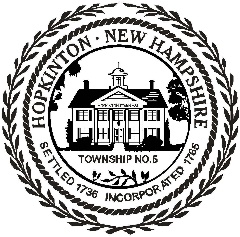 330 Main Street, Hopkinton NH 03229-2627 - (603) 746-3170 –  www.hopkinton-nh.govSELECT BOARDPUBLIC MEETING AGENDAMONDAY, AUGUST 2, 2021 – 5:30 PMHOPKINTON TOWN HALLI.       CALL TO ORDERII.      POINTS OF PRIDEIII.     ADMINISTRATION           i.    Approval of Consent Agenda           ii.   Approval of Public Meeting Minutes of July 19, 2021           iii.  Approval of Public Meeting Minutes of July 27, 2021           iv.  Approval of Non Public Meeting Minutes of July 19, 2021, Session I           v.   Approval of Non Public Meeting Minutes of July 19, 2021, Session II           vi.  Approval of Non Public Meeting Minutes of July 19, 2021, Session IIIIV.     PUBLIC APPOINTMENTSV.       OLD BUSINESSVI.     NEW BUSINESSVII.    TOWN ADMINISTRATOR UPDATESVIII.   PUBLIC FORUMIX.      OTHERX.       NON PUBLIC SESSIONXI.     ADJOURNMENT